4 февраля в рамках Международного фестиваля-конкурса "ZA ГРАНЬЮ" пройдет мастер-класс Сергея Смирнова на тему "КОМПОЗИЦИЯ"

На мастер-класс приглашаются все желающие 
 исполнители 
 хореографы 
 педагоги 

Место проведения: г.Минск, пр-т Независимости,25,Республиканский Дворец культуры профсоюзов 

Запись по телефону: +375 29 6 554 49 49 

Подробности на сайте:  https://www.zagranyu.org/
                                                 #ZAGRANYU #ZAГРАНЬЮ #ЗАГРАНЬЮ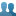 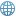 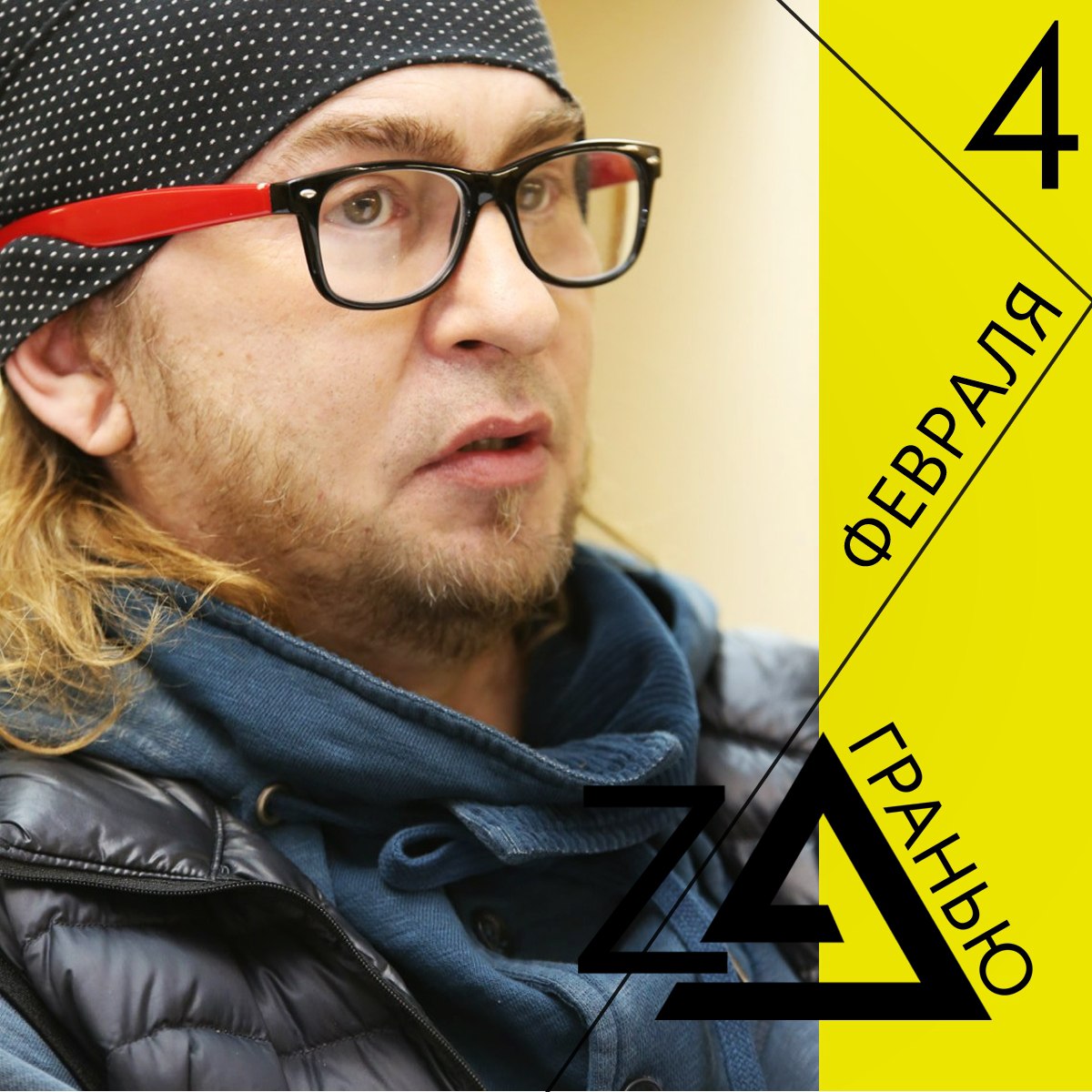 